Základní škola a Mateřská škola Jívová, okres Olomouc, příspěvková organizace, č. p. 20, 783 16 Jívová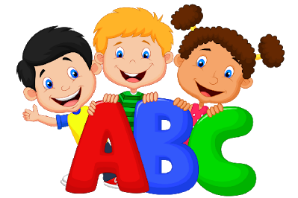   IČO: 70 985 286	       tel.: 739 350 989                                e-mail: zsjivova@iol.cz------------------------------------------------------------------------------------------------------------------------                                                                                                           V Jívové dne 26.9.2017Věc: Vyhlášení ředitelského volna v MŠ,ZŠ a ŠJ.Z důvodu havárie vody jsem po dohodě se zřizovatelem rozhodla o vyhlášení ředitelského volna na dny 27. a 29. září 2017 pro základní školu, mateřskou školu a školní jídelnu v Jívové.Vzniklou situaci se zřizovatelem intenzivně řešíme.                                                                             Děkujeme za pochopení.                                                                                                Fryčáková Žaneta